Applying for a Family Violence Intervention Order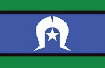 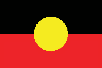 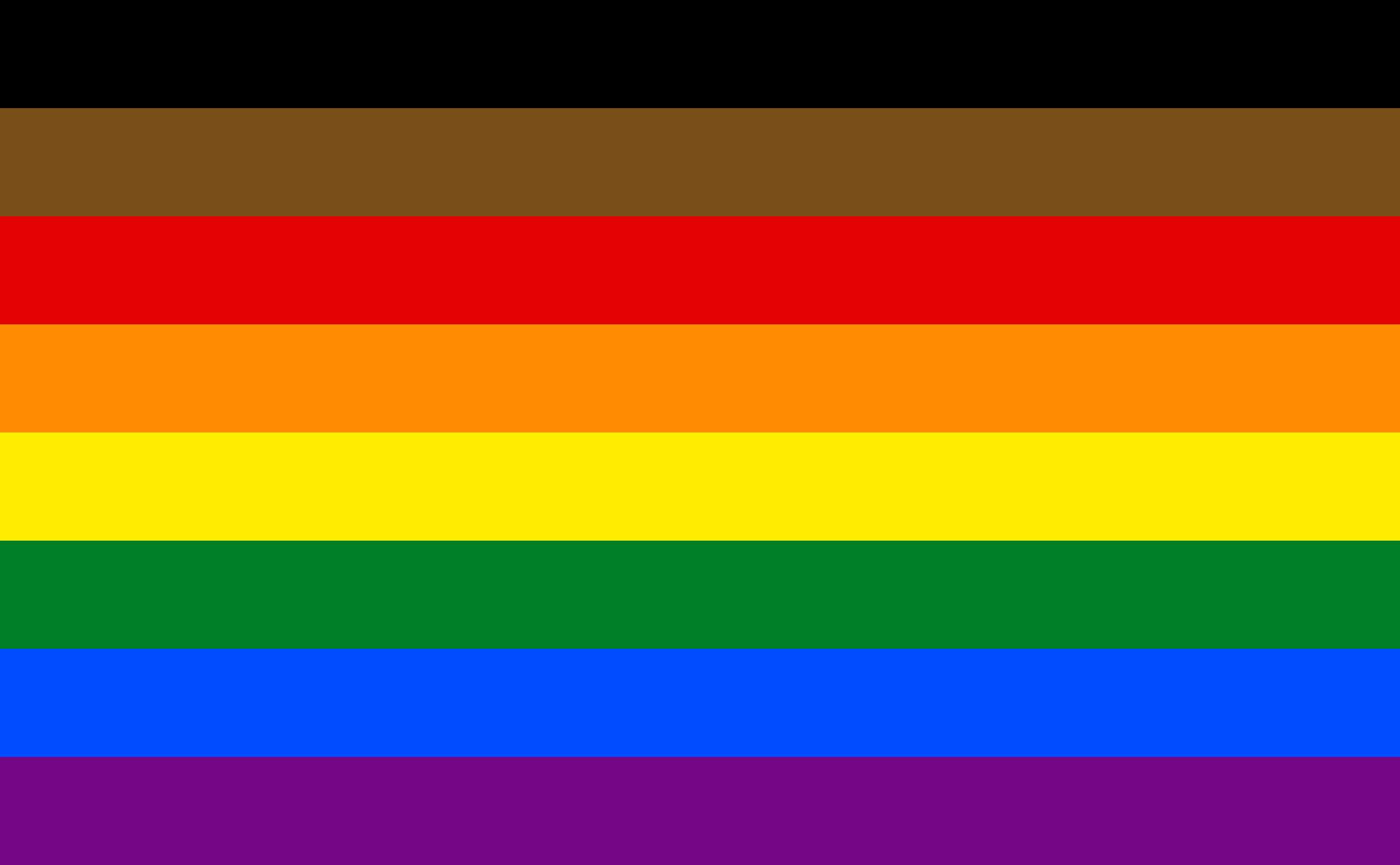 Some examples of family violenceAffected family memberWho needs the Family Violence Intervention order? Do you need an interpreter in court? If so, an interpreter can be arranged by the court, free of charge.Address DetailsDoes the respondent know this address?Confidential AddressWhat are the best ways to contact you?Are you Aboriginal and/or Torres Strait Islander?Do you have a disability? If so, please specify, so the court and consider any special arrangements.Children’s detailsDo you have any children or are there any children living in the house with you?Are any of the children Aboriginal and/or Torres Strait Islander? Children’s CourtAre there any children involved in Children’s Court applications or orders? Family Law CourtsAre there any family law orders that apply to the child/ren?Are there any other hearings at the Family Law Courts about the child/ren or any other family law matters? RespondentName of person committing the violence against youDate of Birth (or approximate age)GenderCurrent addressAny other address where respondent may be livingDoes the respondent operate a business from either address?What is the best way to contact the respondent?Does the respondent need an interpreter at court?Is the respondent Aboriginal and/or Torres Strait Islander?Do you know if the respondent has a gun, access to guns, a firearms license, or any weapons? If the respondent has a gun or access to a gun or weapon, where are they located?Do you know if the respondent has any disabilities?ApplicantAre you the person that has been affected by the family violence?NameAddressWhat is the best way to contact you?The applicant is:Have you had an IVO made against this respondent in this state or any other state or territory?Does the affected family member consent to you seeking an order?If the affected family member has a guardian, does the guardian consent to the making of the final order?History of Family Violence IncidentsHas the respondent behaved in a manner that:Has the respondent:What was the most recent incident of family violence by the respondent? What happened? 
When and where did it occur? Please describe belowHistory of Family Violence Incidents continued…Have there been other incidents or patterns of family violence by the respondent in the past?What happened? When and where did it occur?  Are you feeling unsafe? Do you need protection immediately from when the application is served on the respondent?(Application for an Interim Intervention Order)Related mattersVCAT (Victorian Civil Administrative Tribunal)PropertyHas the respondent removed any of your personal property or the personal property 
of another family member against your wishes? Please tick as appropriateVictims of Crime Assistance Tribunal (VOCAT)PoliceDid the police attend the most recent incident or has it been reported to the police?If yes, give name of person who reported it to the policeDo you know the name of the police officer who attended the incident or who it was reported to, 
and which police station they work at?Name/Rank of OfficerPolice StationHave you made a report to police about any family violence?Has the respondent been charged with a criminal offence in relation to this incident?If yes, what has the respondent been charged with? Have police taken other action? Related Intervention OrdersIs this the first time you have applied for an intervention order against the respondent?Has the respondent applied for an intervention order against you?Associate ApplicationsIs there an associate of the Affected Family member who seeks to make an application as an additional applicant?Is there an associate of the respondent against whom the Affected Family Member seeks to make an application as an additional respondent?Types of protection on a Family Violence Intervention OrderI want the respondent to be prevented from:Conditions of Family Violence Intervention OrderOther conditions on the order that you would like the court to make Signature of Applicant/Affected Family MemberDid anyone help you fill out this form?If you are in immediate danger, please call 000 for Police assistanceApplying for an Intervention Order can feel like a difficult process. Here is some information that may help you fill in the application. You can apply for a family violence intervention order at your local Magistrates’ Court. An application is not an order. If you need protection straight away, you can apply for an interim intervention order. If you fear for your children’s safety, you can include them in your application.What is a family member?A family member or partner includes anyone you have (or have had) a family or intimate personal relationship with, including your partner, ex-partner, children, relatives andmay include anyone you treat (or have treated as family).Making an applicationContact your local court to make an appointment, or speak to a court registrar about getting an intervention order. www.mcv.vic.gov.au/going-court/find-courtShort Family Violence SummaryA family violence intervention order is a court order to protect you from violence by restricting a person’s behaviour towards you.Every family violence intervention order has rules about how people behave. These rules can be different. For example, an intervention order can include rules that a person is not to contact any of their family at all. Or another person’s intervention order might say that they can contact their family but not when they have been drinking alcohol or using certain drugs.People can apply to the court themselves for an intervention order, or the police can apply on their behalf. A family member, or the police, can also make an application for an intervention order on behalf of children.A family violence intervention order is not a criminal matter but breaking the rules of the intervention order is called breaching the order, and this is a criminal offence. Police can charge a person with a crime if they have breached the intervention order.An example of an intervention order breach is if a person were to call, email, or use Facebook to contact a family member when the intervention order rules say they are not to contact that family member. It is also a breach if the person asks somebody else to contact their family member for them.Please remove Pages 1 and 2, and keep for your own informationParty typesAffected Family Member: The person(s) who is or has been affected by family violence. After an order is in place then the Affected Family Member (AFM) may be referred to as the Protected Person.Respondent: The person who has had an application for an Intervention Order made against them. Sometimes the Respondent is referred to as a Perpetrator, as they have perpetrated violence.Children: By law, a child is 17 and under. Children are affected by violence not just by witnessing violence or having violence perpetrated against them, but also by witnessing the after effects of violence.Applicant: The person who seeks the intervention order to be made to protect a victim of violence is called the applicant. The applicant could be the Affected Family Member, Police Officer, or other person with a legal authority, guardianship or consent of the Affected Family Member.Police application: When an application is made by police against a Respondent to protect an Affected Family Member. Note: If police have any concerns for an Affected Family Member’s safety they have to seek an intervention order to protect the Affected Family Member. BehaviourSome ExamplesPhysical violenceHitting, punching, pushing, pulling, kicking, chokingSexual violencePressuring someone into sexual acts; rapePressuring them to watch or join in pornographyProperty damageBreaking or damaging someone’s property or belongings, including jointly owned property or belongingsEconomic abuseControlling someone’s money against their willForcing someone to pay or give money to others or taking your moneyStopping someone from workingForcing or tricking someone to take on debtsUsing dowry or family finance issues to control someoneEmotional, social or psychological violenceMaking someone feel that no one cares or will help themName calling or put downsMaking someone fear for their safetyTaunting someone about sexuality or gender identitySending abusive messages via phone, email or social media or monitoring what someone does onlineHarming or killing petsThreatsTo harm people (including themselves), property, or petsTo take children away or to have them taken by others, such as immigration authorities or Child Protection ServicesTo disclose someone’s sexuality or gender identityTo post or send images held on a phone or deviceTo get someone deportedCoercing, controlling, dominating or terrorisingIntimidating, bullying, frighteningControlling where someone goes, what they wear or eat, when they sleep, who they can seeStopping someone from seeing or speaking to othersWithholding mobility aids, disability equipment or medicationForcing someone to marry without their consentHearing typesApplication: An application is not an order. It is details needed to seek an order. If you need protection straight away, you can apply for an interim intervention order. Interim Intervention Order: An interim order is a short-term order made until a magistrate can hear evidence about your application and decide about a final order. Final Order: A final order is a longer-term order made if a magistrate believes a person needs protection. A final order can be made at any hearing, as long as the application had been served on the respondent.Mention Hearing: A court hearing when the magistrate will ask you or your lawyer brief details about your case. The magistrate will also speak with the other lawyer (or with police, if they are involved) or respondent. If your case is not sorted out, a date may be set for another hearing.Direction Hearing: A hearing that happens before a contested hearing as an attempt to settle an Intervention Order application. The Magistrate may ask information to decide how long a contested hearing will take to complete.Contested Hearing: Where the Magistrate hears all the evidence and can make a final order.More information about family violence, and specialist family violence services can be found atwww.childrenscourt.vic.gov.au/contact-us Information for application for a 
Family Violence Intervention OrderFVIO1 Family Violence Protection Act 2008Sections 42-47 & 49-51 Yes    No    Not sure   Yes    No    Not sure  Language: Date of BirthGenderGender Male    Female    Other:  Male    Female    Other:  Yes    No    Not sure  Does the person committing the violence against you know your address? Your address can remain confidential. Your address does not have to appear on any court documents. Yes    No    Not sure  Tick ‘Yes’ in the Confidential Address box, or ‘Not sure’ to talk to a registrar about your address details.Telephone: Telephone: Email: Email: What is your relationship to the respondent?How long have you known the respondent?Have you separated from the respondent?If yes, how long have you been separated? Yes    No    Not sure   Yes    No    Aboriginal    Torres Strait Islander    Both Aboriginal and Torres Strait Islander   Yes    No   No – proceed to the next page    Yes – living with me    Yes – not living with me    Yes – other   Child’s NameDate of BirthRelationship of 
child to respondentAddress of child, 
if different to AFMInclude on 
Intervention Order? Yes    No    Yes    No    Yes    No    Yes    No    Yes    No    No  Yes – specify what type of order Intervention Order Other – please specify Child protection Order	(including Department of Health and Human Services) Intervention Order Other – please specify Child protection Order	(including Department of Health and Human Services) Intervention Order Other – please specify Child protection Order	(including Department of Health and Human Services)Please specifyDate of last orderNext court date Yes    No    Not sure  Do you have a copy of the orders? If not, let the court registrar know.The Magistrates’ Court has some ability to hear family law disputes in relation to parenting. This includes changing or stopping existing Family Law Act 1975 parenting orders if there are new allegations of violence. Speak to the Registrar for more information. Male  Female  Other:  Yes    No    Not sure  Telephone: Email:  Yes    No    Not sure  Language:  Yes    No    Aboriginal    Torres Strait Islander    Both Aboriginal and Torres Strait Islander   Not sure   Yes    No    Not sure   Yes    No    Not sure    Yes – proceed to Page 7 No – if no, complete belowIf you are making this application on behalf of someone, please provide your details in this section. If you are the Affected Family Member, you are not required to fill in these applicant details.Date of BirthGender Male  Female  Other: Telephone: Email:  An adult (over 18) with the written consent of an affected family member A parent of an affected family member who is a child A person with the written consent of a parent of the child:   A person who seeks to make an application with permission of the court (leave of the court) The guardian of an affected family member Yes    No    Not sure   Yes    No    Not applicable    Yes    No    Not applicable   Being able to describe incidents of violence in detail is difficult. Try in your words to answer the following questions about the incidents that occurred. Approximate dates and timeframes are also important to include with the allegations. Trying to provide a near to, or “on or about” time/date is okay if you can’t remember the exact day and times.You can talk to a Court Registrar before an application is prepared who will help you with this part. It is important that you try to explain the incidents as best you can as a start. You may also have a court support person help you where they are available.Is physically or sexually abusiveIs threateningIs emotionally or psychologically abusive 
(such as repeated name calling or putdowns); 
threats to disclose your sexual orientation; 
threats to withhold medication; socially 
isolating you; or threats of self-harmIs economically abusive (such as; removing or disposing of property without permission; preventing you from seeking employment, coercing you to sign a financial contract or relinquish control over assets, income or finances) Forcing you to marry without your consent and/or uses dowry or family finance issues to control youIn any way controls or dominates you and causes you to feel fear for your safety or wellbeing or that of another personAssaulted or threatened to assault youCaused or threatened to cause the death 
of, or injury to, an animal so as to control, 
dominate or coerce youDamaged your property or threatened to do soCaused or threatened to cause the death 
of, or injury to, an animal so as to control, 
dominate or coerce youDeprived you of your liberty or threatened to do soCaused a child to be exposed to any 
of these behaviours Yes    No   You may wish to keep a list of incidents to refer to when you come to court. This could be used in addition to support your application for a Final Intervention Order.You can add more details about what has happened on additional paper if you need to. Yes    No    Not sure   If you are unsure about your safety, speak to the 
court registrar at the court, where you are filing this application.If possible, please provide the details of other court hearings and related information. It may be required or necessary for the court to consider this information when assisting you through the court hearings.Are you in a rental property?Is there an existing joint tenancy agreement? Yes    No    Yes    No  Did you know that through an application to VCAT under the Residential Tenancies Act 1997, 
a person protected by an intervention order can:Change the locks on their residential propertyStay in their current rental property but change the lease to their own name through the creation 
of a new tenancy agreementLeave the property and reduce the term of their tenancy Call 1300 01 8228 or go to www.vcat.vic.gov.au/customer-support-at-vcat/family-violence-support Yes    No   Passports, drivers licence, citizenship, migration, 
tax, Centrelink, birth certificates, identification
and personal papers for any protected personSome other disputes in relation to the division of property may best be dealt with by seeking Family Law Act 1975 orders. The Magistrates’ Court may be able to hear some disputes about the division of small property pools and superannuation under the Family Law Act 1975. As this can be complex, it’s best to speak to a lawyer.Personal clothing, shoes, toiletries, jewellerySome other disputes in relation to the division of property may best be dealt with by seeking Family Law Act 1975 orders. The Magistrates’ Court may be able to hear some disputes about the division of small property pools and superannuation under the Family Law Act 1975. As this can be complex, it’s best to speak to a lawyer.Phone, computer equipment, chargersSome other disputes in relation to the division of property may best be dealt with by seeking Family Law Act 1975 orders. The Magistrates’ Court may be able to hear some disputes about the division of small property pools and superannuation under the Family Law Act 1975. As this can be complex, it’s best to speak to a lawyer.Sporting equipmentSome other disputes in relation to the division of property may best be dealt with by seeking Family Law Act 1975 orders. The Magistrates’ Court may be able to hear some disputes about the division of small property pools and superannuation under the Family Law Act 1975. As this can be complex, it’s best to speak to a lawyer.Keys or security passes to the protected 
persons home, garage, business, motor vehiclesSome other disputes in relation to the division of property may best be dealt with by seeking Family Law Act 1975 orders. The Magistrates’ Court may be able to hear some disputes about the division of small property pools and superannuation under the Family Law Act 1975. As this can be complex, it’s best to speak to a lawyer.Furniture, appliances, beds and bedding and household goodsSome other disputes in relation to the division of property may best be dealt with by seeking Family Law Act 1975 orders. The Magistrates’ Court may be able to hear some disputes about the division of small property pools and superannuation under the Family Law Act 1975. As this can be complex, it’s best to speak to a lawyer.School, hobby and children’s itemsSome other disputes in relation to the division of property may best be dealt with by seeking Family Law Act 1975 orders. The Magistrates’ Court may be able to hear some disputes about the division of small property pools and superannuation under the Family Law Act 1975. As this can be complex, it’s best to speak to a lawyer.The Victims of Crime Assistance Tribunal (VOCAT) provides financial assistance to eligible victims of violent crime committed in Victoria to help them recover from the effects of the crime. VOCAT can award payments in recognition of a crime’s impact on victims and may also pay for some expenses incurred as a result of the crime. As a victim of family violence, you may be eligible for financial assistance through VOCAT. For more information or to discuss your eligibility, please call 1800 882 752 or go to the Tribunal’s website www.vocat.vic.gov.au  Yes    No – proceed to ‘Related Intervention Orders’   Yes    No    Yes    No   (Please specify or describe charges if you know them)(Please specify or describe action taken by police that you know about) Yes    No – provide details of previous application/order   Yes    No – provide details of previous application/order  Court locationDateCourt Reference NumberWas an intervention order made? Yes    No    Not sure   You can ask the registrar to look up the details of previous applications/orders that have been made to protect you or have been made against you.Has the respondent applied for an intervention order against you? No    Yes – provide details    Not sure    No    Yes – provide details    Not sure   Court locationDateCourt Reference NumberWas an intervention order made? Yes    No    Not sure   NOTE: An associate of an Affected Family Member, or a protected person, is a person who 
provides the Affected Family Member, or a protected person, with assistance or support. Yes - you will need to complete an additional form (FVIO2)    No   NOTE: An associate of a respondent is a person so closely connected with the respondent 
that the respondent can influence the actions of the person, whether directly or indirectly. Yes - you will need to complete an additional form (FVIO3)    No   Speak to the registrar about associate applications and whether it is safe for the parties. 
An associate application is not heard by the court until a final order is made in this application.(You may choose as many as you like from the list, but the magistrate may not include all the conditions you choose on the order. If there is something you do not want the respondent to do which is not covered in this list, you should discuss this with the Court Registrar, and note it in the box provided).  Committing family violence against the protected person(s)Note: The Family Violence Protection Act 2008 defines family violence as behaviour by a person towards a family member of that person that is physically or sexually abusive, emotionally or psychologically abusive, economically abusive, threatening, coercive, or in any other way controls or dominates a family member and causes that family member to feel fear for the safety or wellbeing of that family member or another person.Committing family violence against the protected person(s)Note: The Family Violence Protection Act 2008 defines family violence as behaviour by a person towards a family member of that person that is physically or sexually abusive, emotionally or psychologically abusive, economically abusive, threatening, coercive, or in any other way controls or dominates a family member and causes that family member to feel fear for the safety or wellbeing of that family member or another person.Family Violence includes behaviour that causes a child to hear or witness or otherwise be exposed to the effects of these behavioursFamily Violence includes behaviour that causes a child to hear or witness or otherwise be exposed to the effects of these behavioursIntentionally damage any property of the protected person(s) or threaten to do soIntentionally damage any property of the protected person(s) or threaten to do soAttempting to locate, follow the protected person(s) or keep him/her/them under surveillanceAttempting to locate, follow the protected person(s) or keep him/her/them under surveillancePublishing on the internet, by email or other electronic communication any material about the protected personPublishing on the internet, by email or other electronic communication any material about the protected personContacting or communicating with the protected person(s), by any meansContacting or communicating with the protected person(s), by any meansApproaching or remaining within _____________ metres of a protected personApproaching or remaining within _____________ metres of a protected personGoing to or remaining within _____________ metres of ___________________________________________ or any place where a protected person lives, works or attends school/childcareGoing to or remaining within _____________ metres of ___________________________________________ or any place where a protected person lives, works or attends school/childcareGetting another person to do anything the respondent must not do under this orderGetting another person to do anything the respondent must not do under this orderI would like exceptions included in this order:I would like exceptions included in this order:I would like exceptions included in this order:The respondent mayThe respondent may(a) Do anything that is permitted by a Family Law Act order, 
a child protection order or a written agreement about child arrangements; or (b) Negotiate child arrangements by letter, email or text message; or(c) Communicate with a protected person through a lawyer or mediator; or(d) Arrange and/or participate in counselling or mediation; or(e) Go to the home of a protected person in the company of a police officer or a person chosen by the applicant, to collect personal propertyBUT ONLY if the respondent does not commit family violence while doing soBUT ONLY if the respondent does not commit family violence while doing soI want the Court to order:I want the Court to order:I want the Court to order:The respondent must arrange to return person property belonging to the protected person(s) within two days of the service of the orderThe respondent must arrange to return person property belonging to the protected person(s) within two days of the service of the orderThe respondent must arrange to return jointly owned property within two days of the service of the orderThe respondent must arrange to return jointly owned property within two days of the service of the orderAny firearms authority held by the respondent to be cancelled/The respondent must hand any firearms in his/her possession to police immediatelyAny firearms authority held by the respondent to be cancelled/The respondent must hand any firearms in his/her possession to police immediatelyAny weapons approval or weapons exemption help by the respondent to be revoked. The respondent must hand any weapons in his/her possession to policeAny weapons approval or weapons exemption help by the respondent to be revoked. The respondent must hand any weapons in his/her possession to policeI want the Court to encourage:I want the Court to encourage:I want the Court to encourage:The respondent to contact the Men’s Referral ServiceThe respondent to contact the Men’s Referral ServiceChildren’s arrangements:Children’s arrangements:I would like the Family Law Act order about my children to be revived, varied or suspendedI do not believe that my safety or the safety of my child/ren will be jeopardised by the child/ren living with, spending time with or communicating with the respondent. I understand that the court will require children’s arrangements (including handover arrangements) to be in writingI believe that it may jeopardise my safety and/or the safety of my child/ren for my child/ren::I believe that it may jeopardise my safety and/or the safety of my child/ren for my child/ren::To live with the respondentTo spend time with the respondentTo communicate with the respondentThe Family Violence Information Sharing Scheme allows certain organisations to request and share information to assess and manage family violence risk. The purpose of the scheme is to keep victims safe and to hold perpetrators to account. The registrar will provide you with a Family Violence Information Sharing Consent Form to complete. This form will allow you to indicate if you consent to the Court sharing your information.  Yes    No   Yes    No   Yes    No  NameOrganisationOrganisationApplicant/Affected Family Member — SignatureApplicant/Affected Family Member — SignatureDate   Please provide the completed application form to the court registrar at your appointment